Municípios da Macrorregião NORTE – Bela Vista do Toldo- Campo Alegre – Canoinhas – Irineópolis – Itaiópolis- Mafra- Major Vieira- Monte Castelo- Papanduva- Porto União- Rio negrinho- São Bento do Sul-  Três Barras – 25 GERSA- 26 GERSA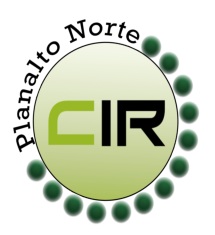 ____________________________________________________________________________________________________Planalto Norte/ Catarinense, 16 de abril de 2018.                          CIR nº 27/2018À Lourdes de Costa RemorSecretária Executiva da Comissão Intergestores Bipartite- CIB/ SCFlorianópolis- SCPara apreciação e deliberação da CIB, conforme a reunião da CIR ampliada – Planalto Norte/Nordeste, realizada no dia 05 de abril de 2018 na cidade de São Bento do Sul – SC, foi deliberado e aprovado por todos os membros a liberação das emendas parlamentares para o município de Canoinhas. Conforme solicitação e descrição anexo. Manuel Rodriguez Del OmoCoordenador da CIR Planalto NorteSecretário Municipal de Saúde – São Bento do Sul - SC